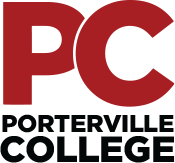 Our MissionOutreach Committee MeetingThursday, November 19, 20203:00 – 4:00 pmZoomWith students as our focus, Porterville College provides our local and diverse communities quality education that promotes intellectual curiosity, personal growth, and lifelong learning, while preparing students for career and academic success.Last month’s minutes have been uploaded and are available at the following link:https://kccd.sharepoint.com/sites/groups/pcoutreach/SitePages/Home.aspxNew Discussion Items2020-2021 Outreach Committee GoalsOutreach Committee ChargeEvents: College and Career Presentation – Burton Middle School – Antonio and MonicaRegFest-NovemberPirate in A Week-Adult School- November 16-17Pirate in A Day-December 15/ January 11ESL Express Enrollment January Vandalia Elementary – Fast Forward to College1-12-21 – Setting Goals (Jackie)2-9-21 – Why College? (Antonio)3-23-21 – My road to College (Connie)Spring Welcome Back Drive Through- JanuaryMarketing – RogerNew Advertisement for RadioSpring Committee Meeting DatesOpen Discussion